עזר לצבי כותרותנחמיה בן חכליה, שם ספרוסנהדרין צג:מרגלחות הים שם בשם החיד"א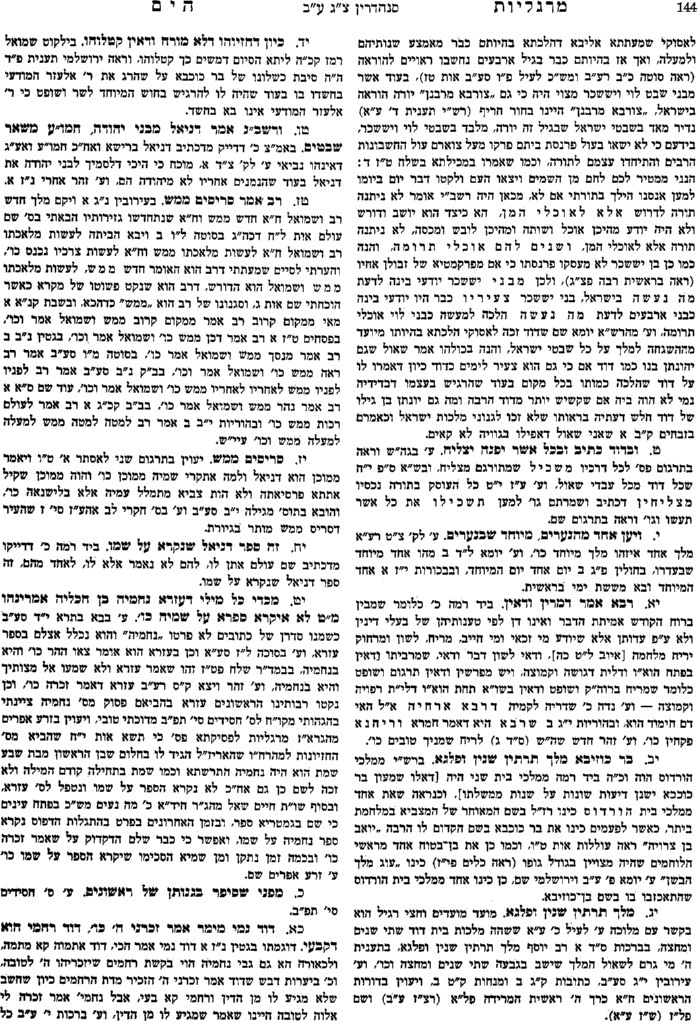 ברכת המזון – שבעת המיניםתוספתא ברכות ד:יב(\טו)מברכין על הדגן שהוא מן המובחר כיצד שלימה של גלוסקין ושלימה של בעל הבית מברך על שלימה של (בעל הבית) גלוסקין פרוסה של גלוסקין ושלימה של בעל הבית מברך על שלימה של בעל הבית פת חטין ופת שעורין מברך על של חטין פרוסה של חטין ושלימה של שעורין מברך על פרוסה של חטין פת שעורין ופת כוסמין מברך על של שעורין והלא כוסמין יפין מן השעורין אלא שהשעורין ממין שבעה וכוסמין אינן ממין שבעה זה הכלל כל שהוא ממין שבעה וממין דגן רבן גמליאל או' מברך אחריו שלש ברכות וחכמים או' ברכה אחת מעשה ברבן גמליאל וזקנים שהיו מסובין ביריחו הביאו לפניהם כותבות ואכלו קפץ ר' עקיבא ברך אחריהן אחת אמ' לו רבן גמליאל עקיבא למה אתה מכניס ראשך לבין המחלקות אמ' לו למדתנו אחרי רבים להטות אע"פ שאתה או' כך וחביריך או' כך הלכה כדברי המרובין ר' יהודה או' משמו כל שהוא ממין שבעה ולא ממין דגן או דגן ולא עשאו פת רבן גמליאל או' מברך אחריו שלש ברכות וחכמים או' ברכה אחת וכל שאינו לא ממין שבעה ולא ממין דגן רבן גמליאל או' מברך אחריו ברכה אחת וחכמים או' ולא כלום